15 мая в отделе ЗАГС администрации Параньгинского муниципального района была организована творческая выставка рисунков учащихся Параньгинской детской школы искусств, посвященная Международному Дню семьи «Моя дружная семья». Каждый из рисунков по своей сути уникален – взял ребенка на его семью, на взаимоотношения внутри нееВсе работы пронизаны любовью к своим родным и гордостью за своих близких. Данная выставка помогла всем получить заряд положительных эмоций, желание дарить любовь и заботу своим близким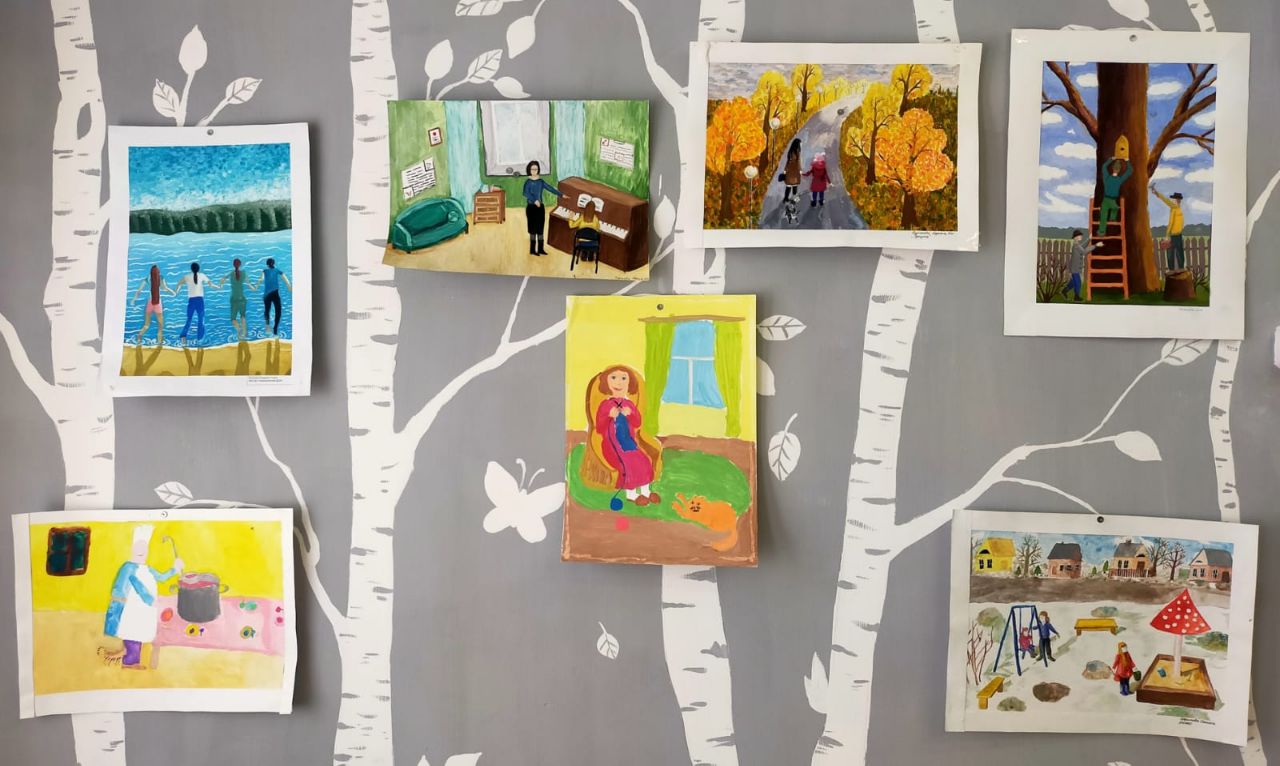 